1.pielikumsProjekta iesnieguma iesniegšanas kārtībaiEiropas Savienības Atveseļošanas un noturības mehānisma plāna 1. komponentes “Klimata pārmaiņas un vides ilgtspēja” 1.1. reformu un investīciju virziena “Emisiju samazināšana transporta sektorā” 1.1.1.r. reformas “Rīgas metropoles areāla transporta sistēmas zaļināšana” 1.1.1.1.i. investīcijas “Konkurētspējīgs dzelzceļa pasažieru transports kopējā Rīgas valstspilsētas sabiedriskā transporta sistēmā, attīstot bezemisiju dzelzceļa infrastruktūru ar bezemisiju ritekļiem” 1.1.1.1.i.1. pasākuma (turpmāk – Pasākums)projekta iesnieguma veidlapas aizpildīšanas metodika2023Saturs
1.SADAĻA – INVESTĪCIJU PROJEKTA APRAKSTS	61.1.	Investīciju projekta mērķis	61.2. Investīciju projekta darbības un sasniedzamie rezultāti (tai skaitā darbības, kuras saistītas ar Horizontālajiem principiem)	71.3. Investīciju projektā sasniedzamie mērķi un uzraudzības rādītāji atbilstoši normatīvajos aktos par attiecīgā Atveseļošanas fonda reformas vai tās investīcijas īstenošanu norādītajiem:	101.3.1. Rādītāji	101.4.Investīciju projekta īstenošanas vieta:	102.SADAĻA – INVESTĪCIJU PROJEKTA ĪSTENOŠANA	112.1. Projekta īstenošanas kapacitāte	112.2. Investīciju projekta saturiskā saistība ar citiem iesniegtajiem/ īstenotajiem/ īstenošanā esošiem projektiem	134.SADAĻA - APLIECINĀJUMS	14PIELIKUMI	16Vispārīga informācijaSkaidrojums projekta iesnieguma veidlapas (turpmāk – PIV) aizpildīšanai (turpmāk – metodika) ir sagatavots, ievērojot informatīvajā ziņojumā “Par Eiropas Savienības Atveseļošanas un noturības mehānisma plāna 1. komponentes “Klimata pārmaiņas un vides ilgtspēja” 1.1. reformu un investīciju virziena “Emisiju samazināšana transporta sektorā” 1.1.1.r. reformas “Rīgas metropoles areāla transporta sistēmas zaļināšana” 1.1.1.1.i. investīcijas “Konkurētspējīgs dzelzceļa pasažieru transports kopējā Rīgas valstspilsētas sabiedriskā transporta sistēmā, attīstot bezemisiju dzelzceļa infrastruktūru ar bezemisiju ritekļiem” 1.1.1.1.i.1. pasākuma īstenošanu” (turpmāk – Informatīvais ziņojums) noteiktos atbalsta piešķiršanas un projekta īstenošanas nosacījumus.Visas PIV sadaļas aizpilda latviešu valodā, datorrakstā. Finansējuma saņēmējs PIV pievieno visus projekta iesniegumu iesniegšanas kārtībā (turpmāk – iesniegšanas kārtība) minētos pielikumus. Ja finansējuma saņēmējs PIV atsaucas arī uz citiem pielikumiem, tos arī pievieno projekta iesniegumam.Informācija par iesniedzamo dokumentu noformēšanu sniegta iesniegšanas kārtības 2.nodaļā “Projekta iesnieguma sagatavošanas un iesniegšanas kārtība”.Aizpildot projekta iesniegumu, jānodrošina projekta iesniegumā sniegtās informācijas saskaņotība starp visām PIV sadaļām un visiem projekta iesnieguma pielikumiem.Metodika ir veidota atbilstoši PIV sadaļām, skaidrojot, kāda informācija finansējuma saņēmējam jānorāda attiecīgajās sadaļās. Visi PIV aizpildīšanas ieteikumi un paskaidrojumi un atsauces uz normatīvajiem aktiem ir noformēti slīprakstā un zilā krāsā.Finansējuma saņēmējs nepieciešamības gadījumā papildu informāciju par projektu pievieno PIV pielikumā, iekļaujot attiecīgajā PIV sadaļā atsauci uz pielikumā pievienoto failu. Projekta iesnieguma vērtēšanā tiks ņemta vērā visā projekta iesniegumā un tā pielikumos norādītā informācija.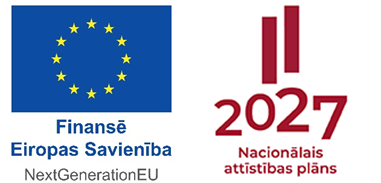 *KPVIS sistēmā datu lauki tiek aizpildīti automātiski.* Projekta darbībām jāsakrīt ar projekta īstenošanas laika grafikā norādīto. Jānorāda visas projekta ietvaros atbalstāmās darbības – gan tās, kas veiktas pirms projekta informācijas apstiprināšanas, gan tās, ko plānots veikt pēc projekta informācijas apstiprināšanas.Projekta informācijas 1.2.sadaļas aizpildīšana:Kolonnā “N.p.k.” norāda attiecīgās darbības numuru, numerācija tiek saglabāta arī turpmākās projekta informācijas sadaļās un pielikumos, tostarp investīciju projekta budžeta kopsavilkumā.Kolonnā “Projekta darbība” norāda konkrētu darbības nosaukumu. Ja nepieciešams, papildina ar apakšdarbībām.Ja tiek norādītas apakšdarbības, tām noteikti jānorāda arī darbības apraksts un rezultāts, aizpildot visas kolonnas, t.sk., darbībai nevar būt tikai viena apakšdarbība, apakšdarbību īstenošanai jānodrošina virsdarbības pilna īstenošana.Kolonnā “Projekta darbības apraksts”:projekta iesniedzējs darbības aprakstā sniedz īsu esošās situācijas aprakstu un projektā plānoto darbību aprakstu. Plānoto darbību aprakstam jāizriet no esošās situācijas aprakstā sniegtās problēmsituācijas. Darbības aprakstā pamato tās nepieciešamību un apraksta, kādi pasākumi un darbības tiks veiktas attiecīgās darbības īstenošanas laikā. Projekta darbības aprakstā īsi apraksta galvenās izdevumu pozīcijas, kuras paredzēts finansēt no projekta līdzekļiem, kā arī atbilst Informatīvajā ziņojumā noteiktajam un ir iekļautas investīciju projekta budžeta kopsavilkumā;ja attiecināms, norāda informāciju, ja darbību ietvaros paredzēta vides un informācijas pieejamības nodrošināšana, piemēram, vides un informācijas pieejamības nodrošināšana sabiedriskajos transportlīdzekļos. T.sk. gadījumos, kad vides pieejamības nodrošināšanai nepieciešams veikt iepirkumu, aicinām izvērtēt iespēju veikt sociāli atbildīgu publisko iepirkumu saskaņā ar Iepirkumu uzraudzības biroja sagatavoto informāciju par Sociāli atbildīgu publisko iepirkumu, kā arī Latvijas Sociālās uzņēmējdarbības asociācijas izstrādātajām vadlīnijām “Vadlīnijas sociāli atbildīga publiskā iepirkuma īstenošanai”.Finansējuma saņēmējs, īstenojot projektu, ja attiecināms, nodrošina "zaļā" publiskā iepirkuma vides prasību integrāciju preču, pakalpojumu un būvdarbu iegādē atbilstoši Ministru kabineta 2017.gada 20.jūnija noteikumu Nr.353 “Prasības zaļajam publiskajam iepirkumam un to piemērošanas kārtība” (turpmāk – MK noteikumi Nr.353) 1.pielikumā “Preču un pakalpojumu grupas, kurām obligāti piemērojams zaļais publiskais iepirkums (ZPI)” un MK noteikumu Nr.353 2.pielikumā “Zaļā publiskā iepirkuma (ZPI) prasības un kritēriji, kurus var izmantot būvdarbu, citu prioritāru preču un pakalpojumu grupu publiskajā iepirkumā” norādītajiem kritērijiem un prasībām.Kolonnās “Rezultāts” un “Rezultāts skaitliskā izteiksmē” norāda precīzi definētu un reāli sasniedzamu rezultātu (līdz projekta īstenošanas termiņa beigām), tā skaitlisko izteiksmi un atbilstošu mērvienību. Katrai darbībai vai apakšdarbībai jānorāda viens sasniedzamais rezultāts, var veidot vairākas apakšdarbības, ja darbībām paredzēti vairāki rezultāti.! Projektā var plānot tikai tādas darbības, kas atbilst Informatīvajā ziņojumā noteiktajām atbalstāmajām darbībām un attiecināmajām izmaksām un sekmē investīcijas mērķu sasniegšanu.Projektā var plānot tikai tādas darbības, kas atbilst Informatīvā ziņojuma 16.punktā noteiktajām atbalstāmajām darbībām un 27.punktā noteiktajām attiecināmajām izmaksām un nodrošina Informatīvā ziņojuma 13.punktā minētā Pasākuma mērķa sasniegšanu.Norādītās projekta darbības un projekta iesnieguma 2.pielikumā “Investīciju projekta budžeta kopsavilkums” norādītās izmaksas nodrošina projektā izvirzītā mērķa, kas norādīts 1.1.punktā, un projekta iznākuma rādītāju, kas norādīti 1.3.1.apakšpunktā, sasniegšanu (t.i., bez projektā plānotajām darbībām un izmaksām nav iespējams sasniegt projekta mērķi un projektā plānotos rādītājus).*Norāda kvantitatīvā rādītāja plānoto gala vērtību līdz projekta īstenošanas termiņa beigām, kas atbilst tabulā par plānotajām darbībām (1.2.sadaļa) norādītajiem rezultātiem skaitliskā izteiksmē un atbilst Informatīvajā ziņojumā noteiktajam.Kolonnā “gala vērtība” norāda projektā plānotā rādītāja sasniedzamo kopējo vērtību atbilstoši projektā plānotajam līdz projekta īstenošanas beigām.Projekta ietvaros rādītāja/u sasniegšanu pamato atbilstoši Informatīvajā ziņojumā noteiktajam, piemēram, Pasākuma rādītāju sasniegšanu pamato: 1) jaunu piepilsētas elektrovilcienu (bateriju elektrovilcienu) saraksts un to specifikācijas, kas apliecina, ka tie ir bezemisiju (nulles emisijas) piepilsētas elektrovilcienu (bateriju elektrovilcieni); 2) pakalpojumu un piegādes līgumi un to izdevumus pamatojošā dokumentācija, tostarp pieņemšanas – nodošanas akti, pamatojošie rēķini un citi veikto maksājumu apliecinoši dokumenti, sertifikācijas dokumentācija, bankas garantijas vai apdrošināšanas polises (ja attiecināms), citi pamatojošie dokumenti, kas apliecina projekta ieviešanu un rādītāju sasniegšanu.**Latvijā ir seši statistiskie reģioni – Rīgas, Pierīgas, Vidzemes, Kurzemes, Zemgales un Latgales statistiskais reģions, kas tika izveidoti, balstoties uz 2003.gada 26.maija Eiropas Parlamenta un Padomes Regulā (EK) Nr.1059/2003 par kopējas statistiski teritoriālo vienību klasifikācijas (NUTS) izveidi ietvertajiem pamatprincipiem.Finansējuma saņēmējs saistībā ar projektā plānotajām darbībām sniedz informāciju par citiem valsts finansētiem, kā arī atbalsta programmu un finanšu instrumentu projektiem (ja tādi ir), ar kuriem saskatāma papildinātība, sinerģija un demarkācija, t.sk.:valsts un pašvaldību budžeta finansētie projekti,Eiropas Savienības fondu 2014.-2020.gada plānošanas perioda projekti,Eiropas Savienības fondu 2021.-2027.gada plānošanas perioda projekti,Citi Eiropas Savienības Atveseļošanas un noturības mehānisma plāna projekti. Ja tiek konstatēta saistība ar citiem projektiem, finansējuma saņēmējs nodrošina projektā plānoto darbu sasaisti, sinerģiju un demarkāciju dubultā finansējuma riska mazināšanai.Es, apakšā parakstījies (-usies), __________________________,vārds, uzvārds				Finansējuma saņēmēja ___________________________________, finansējuma saņēmēja nosaukums				atbildīgā amatpersona, _________________________________,amata nosaukumsapliecinu, ka projekta iesnieguma iesniegšanas brīdī:finansējuma saņēmējs neatbilst nevienam no informatīvajā ziņojumā “Par Eiropas Savienības Atveseļošanas un noturības mehānisma plāna 1. komponentes “Klimata pārmaiņas un vides ilgtspēja” 1.1. reformu un investīciju virziena “Emisiju samazināšana transporta sektorā” 1.1.1.r. reformas “Rīgas metropoles areāla transporta sistēmas zaļināšana” 1.1.1.1.i. investīcijas “Konkurētspējīgs dzelzceļa pasažieru transports kopējā Rīgas valstspilsētas sabiedriskā transporta sistēmā, attīstot bezemisiju dzelzceļa infrastruktūru ar bezemisiju ritekļiem” 1.1.1.1.i.1. pasākuma īstenošanu” (turpmāk – Informatīvais ziņojums) minētajiem izslēgšanas nosacījumiem un projekts atbilst Informatīvajā ziņojumā noteiktajiem nosacījumiem;finansējuma saņēmēja rīcībā ir pietiekoša projekta īstenošanas, administrēšanas un finansiālā kapacitāte;projekta iesniegumā un tā pielikumos sniegtā informācija atbilst patiesībai, un projekta īstenošanai pieprasītais Atveseļošanas fonda finansējums tiks izmantots saskaņā ar projekta iesniegumā noteikto;nav zināmu iemeslu, kādēļ šis projekts nevarētu tikt īstenots vai varētu tikt aizkavēta tā īstenošana, un apstiprinu, ka projektu iespējams īstenot projekta iesniegumā sniegtajos termiņos, nepārsniedzot maksimālo projekta īstenošanas termiņu saskaņā ar Informatīvo ziņojumu;projekta īstenošanā tiks ievērots vienlīdzīgu iespēju un nediskriminācijas princips, tostarp, veicināta vienlīdzīga attieksme un iespējas neatkarīgi no dzimuma visās jomās, tostarp attiecībā uz pieeju darba tirgum, nodarbinātību un karjeras attīstību, kā arī izskausta jebkāda diskriminācija rases vai etniskās izcelsmes, reliģijas vai pārliecības, invaliditātes, vecuma vai seksuālās orientācijas dēļ;projekta īstenošanas laikā projektā plānotās darbības netiks finansētas vai līdzfinansētas no citiem valsts, pašvaldības vai ārvalstu finanšu atbalsta instrumentiem;ja projekta īstenošanas laikā tiks konstatēta saistība ar citiem atbalsta programmu un finanšu instrumentu projektiem, finansējuma saņēmējs nodrošinās projektā plānoto darbu sasaisti, sinerģiju un demarkāciju dubultā finansējuma riska mazināšanai;projekta īstenošanas laikā projekta ietvaros netiks veiktas darbības, kuras uzskatāmas par krāpšanu, korupciju un interešu konfliktu;finansējuma saņēmējs apņemas līdz 2023.gada 31.decembrim sasniegt Informatīvā ziņojuma 17.punktā noteikto uzraudzības rādītāju;finansējuma saņēmējs apņemas projekta iesniegumā minētajos termiņos sasniegt Informatīvā ziņojuma 16.punktā noteikto rādītāju;finansējuma saņēmējs apņemas nodrošināt, ka īstenotais projekts un atbalstāmās darbības tiek īstenotas, ievērojot principa “Nenodarīt būtisku kaitējumu” novērtējumā noteiktās prasības, proti, projekta plānošanā un īstenošanā finansējuma saņēmējs ņems vērā klimata pārmaiņu radītos potenciālos riskus, tostarp riskus, kas varētu rasties uzturēšanas un ekspluatācijas laikā, kā arī mazinās potenciālo risku iestāšanos.Apzinos, ka projektu var neapstiprināt finansēšanai no Atveseļošanas fonda, ja projekta iesniegums, ieskaitot šo projekta iesnieguma sadaļu, nav pilnībā un kvalitatīvi aizpildīts.Apzinos, ka nepatiesas apliecinājumā sniegtās informācijas gadījumā administratīva rakstura sankcijas var tikt uzsāktas gan pret mani, gan arī pret minēto juridisko personu – finansējuma saņēmēju.Apzinos, ka projekta izmaksu pieauguma gadījumā projekta iesniedzējs sedz visas izmaksas, kas var rasties izmaksu svārstību rezultātā.Apliecinu, ka esmu iepazinies (-usies) ar Pasākuma nosacījumiem un projekta iesnieguma iesniegšanas kārtību.Piekrītu projekta iesniegumā norādīto datu apstrādei Kohēzijas politikas fondu vadības informācijas sistēmā un to nodošanai citām valsts informācijas sistēmām.Apliecinu, ka projekta iesniegumam pievienotās kopijas atbilst manā rīcībā esošiem dokumentu oriģināliem, projekta iesnieguma kopijas, ja attiecināms, un elektroniskā versija atbilst iesniegtā projekta iesnieguma oriģinālam.Apzinos, ka projekts būs jāīsteno saskaņā ar projekta iesniegumā paredzētajām darbībām.Paraksts*: Datums:            dd/mm/ggggPIELIKUMI1.pielikums projekta iesniegumamProjekta “Finansēšanas plānā” (1.pielikums) norāda projektā plānoto AF finansējumu ailē “AF”. Pievienotās vērtības nodokli norāda ailē “Valsts budžeta finansējums”.Finansēšanas plānā:- visas attiecināmās izmaksas plāno aritmētiski precīzi ar diviem cipariem aiz komata, summas norādot euro. - nodrošina, ka projekta kopējās attiecināmās izmaksas kolonnā “Summa” atbilst “Investīciju projekta budžeta kopsavilkumā” (2.pielikums) ailē “KOPĀ” norādītajām kopējām attiecināmajām izmaksām.Saskaņā ar Informatīvā ziņojuma 32.punktu projekta ietvaros radušās izmaksas ir attiecināmas no Atveseļošanas fonda pieejamā finansējuma, ja tās nav radušās agrāk kā 2020.gada 1.februāri. Atbilstoši Informatīvā ziņojuma 57.punktam Finansējuma saņēmējs projektu īsteno saskaņā ar vienošanos par projekta īstenošanu, bet ne ilgāk kā līdz 2026. gada 30. jūnijam.2.pielikums projekta iesniegumamPlānojot projekta budžetu, jāņem vērā, ka izmaksas ir attiecināmas no Atveseļošanas fonda pieejamā finansējuma, ja:- tās atbilst Informatīvajā ziņojumā minētajam mērķim un atbalstāmajām darbībām;- tās atbilst Informatīvajā ziņojumā noteiktajām attiecināmajām izmaksām;- tās nepārsniedz pieejamo Atveseļošanas fonda finansējumu saskaņā ar Informatīvā ziņojuma 18. punktu;- tās nav radušās agrāk kā 2020.gada 1.februārī un vēlāk kā vienošanās par projekta īstenošanu noteiktajā termiņā, bet ne vēlāk kā 2026.gada 30.jūnijam;- ir pieejami visi izmaksu pamatojošie dokumenti;- ir sasniegts Informatīvā ziņojuma 16.punktā minētais rādītājs.Kolonnā “Izmaksu pozīcijas nosaukums” norāda izmaksu pozīcijas saskaņā ar Informatīvajā ziņojumā noteiktajām attiecināmo izmaksu pozīcijām.Kolonnā “Projekta darbības Nr.” norāda numuru atbilstoši PIV 1.2. sadaļā “Investīciju projekta darbības un sasniedzamie rezultāti” sniegtajai numerācijai. Ja izmaksas attiecināmas uz vairākām projekta darbībām, tad attiecīgi norāda vairākas.Kolonnā “Attiecināmās izmaksas” norāda attiecīgās izmaksas euro ar diviem cipariem aiz komata. Attiecināmo izmaksu kopsummai jāatbilst finansēšanas plānā norādītajam Atveseļošanas finansējumam, nepārsniedzot Informatīvā ziņojuma 18. un 30. punktā finansējuma saņēmējam noteikto pieejamo finansējumu.Kolonnā “t.sk. PVN” norāda PVN izmaksas. Kolonnas kopsummai jāsakrīt ar projekta iesnieguma 1.pielikumā “Finansēšanas plāns” ailē “Valsts budžeta finansējums” norādīto izmaksu apjomu.Atveseļošanas fonda investīciju projekta iesniegumsProjekta nosaukums:Projekta nosaukums nedrīkst pārsniegt vienu teikumu. Tam kodolīgi jāatspoguļo projekta mērķis.Projekta nosaukums nedrīkst pārsniegt vienu teikumu. Tam kodolīgi jāatspoguļo projekta mērķis.Projekta nosaukums nedrīkst pārsniegt vienu teikumu. Tam kodolīgi jāatspoguļo projekta mērķis.Projekta nosaukums nedrīkst pārsniegt vienu teikumu. Tam kodolīgi jāatspoguļo projekta mērķis.Projekta nosaukums nedrīkst pārsniegt vienu teikumu. Tam kodolīgi jāatspoguļo projekta mērķis.Reformas/ investīcijas/ investīcija pasākuma numurs un nosaukums:1.1.1.r. reformas “Rīgas metropoles areāla transporta sistēmas zaļināšana” 1.1.1.1.i. investīcijas “Konkurētspējīgs dzelzceļa pasažieru transports kopējā Rīgas valstspilsētas sabiedriskā transporta sistēmā, attīstot bezemisiju dzelzceļa infrastruktūru ar bezemisiju ritekļiem” 1.1.1.1.i.1. pasākums1.1.1.r. reformas “Rīgas metropoles areāla transporta sistēmas zaļināšana” 1.1.1.1.i. investīcijas “Konkurētspējīgs dzelzceļa pasažieru transports kopējā Rīgas valstspilsētas sabiedriskā transporta sistēmā, attīstot bezemisiju dzelzceļa infrastruktūru ar bezemisiju ritekļiem” 1.1.1.1.i.1. pasākums1.1.1.r. reformas “Rīgas metropoles areāla transporta sistēmas zaļināšana” 1.1.1.1.i. investīcijas “Konkurētspējīgs dzelzceļa pasažieru transports kopējā Rīgas valstspilsētas sabiedriskā transporta sistēmā, attīstot bezemisiju dzelzceļa infrastruktūru ar bezemisiju ritekļiem” 1.1.1.1.i.1. pasākums1.1.1.r. reformas “Rīgas metropoles areāla transporta sistēmas zaļināšana” 1.1.1.1.i. investīcijas “Konkurētspējīgs dzelzceļa pasažieru transports kopējā Rīgas valstspilsētas sabiedriskā transporta sistēmā, attīstot bezemisiju dzelzceļa infrastruktūru ar bezemisiju ritekļiem” 1.1.1.1.i.1. pasākums1.1.1.r. reformas “Rīgas metropoles areāla transporta sistēmas zaļināšana” 1.1.1.1.i. investīcijas “Konkurētspējīgs dzelzceļa pasažieru transports kopējā Rīgas valstspilsētas sabiedriskā transporta sistēmā, attīstot bezemisiju dzelzceļa infrastruktūru ar bezemisiju ritekļiem” 1.1.1.1.i.1. pasākumsInvestīcijas projekta iesniedzējs/Finansējuma saņēmējs/ Investīciju projekta īstenotājs:Norāda finansējuma saņēmēja nosaukumu, neizmantojot saīsinājumus, t.i., norāda juridisko nosaukumu.Norāda finansējuma saņēmēja nosaukumu, neizmantojot saīsinājumus, t.i., norāda juridisko nosaukumu.Norāda finansējuma saņēmēja nosaukumu, neizmantojot saīsinājumus, t.i., norāda juridisko nosaukumu.Norāda finansējuma saņēmēja nosaukumu, neizmantojot saīsinājumus, t.i., norāda juridisko nosaukumu.Norāda finansējuma saņēmēja nosaukumu, neizmantojot saīsinājumus, t.i., norāda juridisko nosaukumu.Reģistrācijas numurs/ Nodokļu maksātāja reģistrācijas numurs:Norāda nodokļu maksātāja reģistrācijas numuru.Norāda nodokļu maksātāja reģistrācijas numuru.Norāda nodokļu maksātāja reģistrācijas numuru.Norāda nodokļu maksātāja reģistrācijas numuru.Norāda nodokļu maksātāja reģistrācijas numuru.Investīciju projekta iesniedzēja veids:Norāda atbilstošo finansējuma saņēmēja veidu (sabiedrība ar ierobežotu atbildību).Norāda atbilstošo finansējuma saņēmēja veidu (sabiedrība ar ierobežotu atbildību).Norāda atbilstošo finansējuma saņēmēja veidu (sabiedrība ar ierobežotu atbildību).Norāda atbilstošo finansējuma saņēmēja veidu (sabiedrība ar ierobežotu atbildību).Norāda atbilstošo finansējuma saņēmēja veidu (sabiedrība ar ierobežotu atbildību).Investīciju projekta iesniedzēja tips (saskaņā ar regulas Nr. 651/2014 1.pielikumu):Izvēlas atbilstošo iesniedzēja veidu no klasifikatora (lielais uzņēmums).Izvēlas atbilstošo iesniedzēja veidu no klasifikatora (lielais uzņēmums).Izvēlas atbilstošo iesniedzēja veidu no klasifikatora (lielais uzņēmums).Izvēlas atbilstošo iesniedzēja veidu no klasifikatora (lielais uzņēmums).Izvēlas atbilstošo iesniedzēja veidu no klasifikatora (lielais uzņēmums).Valsts budžeta finansēta institūcijaJa projekta iesniedzējs ir valsts budžeta finansēta institūcija, tad norāda “Jā”, ja nav valsts budžeta finansēta institūcija, tad norāda “Nē”.Ja projekta iesniedzējs ir valsts budžeta finansēta institūcija, tad norāda “Jā”, ja nav valsts budžeta finansēta institūcija, tad norāda “Nē”.Ja projekta iesniedzējs ir valsts budžeta finansēta institūcija, tad norāda “Jā”, ja nav valsts budžeta finansēta institūcija, tad norāda “Nē”.Ja projekta iesniedzējs ir valsts budžeta finansēta institūcija, tad norāda “Jā”, ja nav valsts budžeta finansēta institūcija, tad norāda “Nē”.Ja projekta iesniedzējs ir valsts budžeta finansēta institūcija, tad norāda “Jā”, ja nav valsts budžeta finansēta institūcija, tad norāda “Nē”.Investīciju projekta iesniedzēja klasifikācija atbilstoši Vispārējās ekonomiskās darbības klasifikācijai NACE:NACE kodsEkonomiskās darbības nosaukumsEkonomiskās darbības nosaukumsEkonomiskās darbības nosaukumsEkonomiskās darbības nosaukumsInvestīciju projekta iesniedzēja klasifikācija atbilstoši Vispārējās ekonomiskās darbības klasifikācijai NACE:Norāda finansējuma saņēmēja saimnieciskās darbības kodu atbilstoši NACE klasifikācijas 2.redakcijai (četru ciparu kods).Norāda precīzu finansējuma saņēmēja ekonomiskās darbības nosaukumu atbilstoši norādītajam NACE klasifikācijas 2.redakcijas kodam.Finansējuma saņēmējs izvēlas savai pamatdarbībai atbilstošo ekonomiskas darbības nosaukumu. Ja uz finansējuma saņēmēju attiecas vairāki darbības veidi, tad norāda galveno pamatdarbību. Šī informācija tiek izmantota statistikas vajadzībām.NACE 2.redakcijas klasifikators pieejams LR Centrālās statistikas pārvaldes tīmekļa vietnē: https://www.csp.gov.lv/lv/klasifikacija/nace-2-red/nace-saimniecisko-darbibu-statistiska-klasifikacija-eiropas-kopiena-2-redakcija Norāda precīzu finansējuma saņēmēja ekonomiskās darbības nosaukumu atbilstoši norādītajam NACE klasifikācijas 2.redakcijas kodam.Finansējuma saņēmējs izvēlas savai pamatdarbībai atbilstošo ekonomiskas darbības nosaukumu. Ja uz finansējuma saņēmēju attiecas vairāki darbības veidi, tad norāda galveno pamatdarbību. Šī informācija tiek izmantota statistikas vajadzībām.NACE 2.redakcijas klasifikators pieejams LR Centrālās statistikas pārvaldes tīmekļa vietnē: https://www.csp.gov.lv/lv/klasifikacija/nace-2-red/nace-saimniecisko-darbibu-statistiska-klasifikacija-eiropas-kopiena-2-redakcija Norāda precīzu finansējuma saņēmēja ekonomiskās darbības nosaukumu atbilstoši norādītajam NACE klasifikācijas 2.redakcijas kodam.Finansējuma saņēmējs izvēlas savai pamatdarbībai atbilstošo ekonomiskas darbības nosaukumu. Ja uz finansējuma saņēmēju attiecas vairāki darbības veidi, tad norāda galveno pamatdarbību. Šī informācija tiek izmantota statistikas vajadzībām.NACE 2.redakcijas klasifikators pieejams LR Centrālās statistikas pārvaldes tīmekļa vietnē: https://www.csp.gov.lv/lv/klasifikacija/nace-2-red/nace-saimniecisko-darbibu-statistiska-klasifikacija-eiropas-kopiena-2-redakcija Norāda precīzu finansējuma saņēmēja ekonomiskās darbības nosaukumu atbilstoši norādītajam NACE klasifikācijas 2.redakcijas kodam.Finansējuma saņēmējs izvēlas savai pamatdarbībai atbilstošo ekonomiskas darbības nosaukumu. Ja uz finansējuma saņēmēju attiecas vairāki darbības veidi, tad norāda galveno pamatdarbību. Šī informācija tiek izmantota statistikas vajadzībām.NACE 2.redakcijas klasifikators pieejams LR Centrālās statistikas pārvaldes tīmekļa vietnē: https://www.csp.gov.lv/lv/klasifikacija/nace-2-red/nace-saimniecisko-darbibu-statistiska-klasifikacija-eiropas-kopiena-2-redakcija Juridiskā adrese:Iela, mājas nosaukums, Nr./dzīvokļa Nr.Norāda precīzu finansējuma saņēmēja juridisko adresi, ierakstot attiecīgajās ailēs prasīto informāciju.Iela, mājas nosaukums, Nr./dzīvokļa Nr.Norāda precīzu finansējuma saņēmēja juridisko adresi, ierakstot attiecīgajās ailēs prasīto informāciju.Iela, mājas nosaukums, Nr./dzīvokļa Nr.Norāda precīzu finansējuma saņēmēja juridisko adresi, ierakstot attiecīgajās ailēs prasīto informāciju.Iela, mājas nosaukums, Nr./dzīvokļa Nr.Norāda precīzu finansējuma saņēmēja juridisko adresi, ierakstot attiecīgajās ailēs prasīto informāciju.Iela, mājas nosaukums, Nr./dzīvokļa Nr.Norāda precīzu finansējuma saņēmēja juridisko adresi, ierakstot attiecīgajās ailēs prasīto informāciju.Juridiskā adrese:Republikas pilsētaNovadsNovadsNovada pilsēta vai pagastsNovada pilsēta vai pagastsJuridiskā adrese:Pasta indekssPasta indekssPasta indekssPasta indekssPasta indekssJuridiskā adrese:E-pastsE-pastsE-pastsE-pastsE-pastsJuridiskā adrese:Tīmekļa vietneTīmekļa vietneTīmekļa vietneTīmekļa vietneTīmekļa vietneKontaktinformācija: Kontaktpersonas Vārds, UzvārdsSniedz informāciju par kontaktpersonu, norādot attiecīgajās ailēs prasīto informāciju.Kā kontaktpersonu norāda atbildīgo darbinieku, kurš ir kompetents par projekta iesniegumā sniegto informāciju un projekta īstenošanas organizāciju (piemēram, plānoto projekta vadītāju).Kontaktpersonas Vārds, UzvārdsSniedz informāciju par kontaktpersonu, norādot attiecīgajās ailēs prasīto informāciju.Kā kontaktpersonu norāda atbildīgo darbinieku, kurš ir kompetents par projekta iesniegumā sniegto informāciju un projekta īstenošanas organizāciju (piemēram, plānoto projekta vadītāju).Kontaktpersonas Vārds, UzvārdsSniedz informāciju par kontaktpersonu, norādot attiecīgajās ailēs prasīto informāciju.Kā kontaktpersonu norāda atbildīgo darbinieku, kurš ir kompetents par projekta iesniegumā sniegto informāciju un projekta īstenošanas organizāciju (piemēram, plānoto projekta vadītāju).Kontaktpersonas Vārds, UzvārdsSniedz informāciju par kontaktpersonu, norādot attiecīgajās ailēs prasīto informāciju.Kā kontaktpersonu norāda atbildīgo darbinieku, kurš ir kompetents par projekta iesniegumā sniegto informāciju un projekta īstenošanas organizāciju (piemēram, plānoto projekta vadītāju).Kontaktpersonas Vārds, UzvārdsSniedz informāciju par kontaktpersonu, norādot attiecīgajās ailēs prasīto informāciju.Kā kontaktpersonu norāda atbildīgo darbinieku, kurš ir kompetents par projekta iesniegumā sniegto informāciju un projekta īstenošanas organizāciju (piemēram, plānoto projekta vadītāju).Kontaktinformācija: Ieņemamais amatsIeņemamais amatsIeņemamais amatsIeņemamais amatsIeņemamais amatsKontaktinformācija: TālrunisTālrunisTālrunisTālrunisTālrunisKontaktinformācija: E-pastsE-pastsE-pastsE-pastsE-pastsKorespondences adrese (aizpilda, ja atšķiras no juridiskās adreses)Iela, mājas nosaukums, Nr./ dzīvokļa Nr.Norāda precīzu finansējuma saņēmēja korespondences adresi (ja tā atšķiras no juridiskās adreses), ierakstot attiecīgajās ailēs prasīto informāciju.Iela, mājas nosaukums, Nr./ dzīvokļa Nr.Norāda precīzu finansējuma saņēmēja korespondences adresi (ja tā atšķiras no juridiskās adreses), ierakstot attiecīgajās ailēs prasīto informāciju.Iela, mājas nosaukums, Nr./ dzīvokļa Nr.Norāda precīzu finansējuma saņēmēja korespondences adresi (ja tā atšķiras no juridiskās adreses), ierakstot attiecīgajās ailēs prasīto informāciju.Iela, mājas nosaukums, Nr./ dzīvokļa Nr.Norāda precīzu finansējuma saņēmēja korespondences adresi (ja tā atšķiras no juridiskās adreses), ierakstot attiecīgajās ailēs prasīto informāciju.Iela, mājas nosaukums, Nr./ dzīvokļa Nr.Norāda precīzu finansējuma saņēmēja korespondences adresi (ja tā atšķiras no juridiskās adreses), ierakstot attiecīgajās ailēs prasīto informāciju.Korespondences adrese (aizpilda, ja atšķiras no juridiskās adreses)Republikas pilsētaRepublikas pilsētaNovadsNovadsNovada pilsēta vai pagastsKorespondences adrese (aizpilda, ja atšķiras no juridiskās adreses)Pasta indekssPasta indekssPasta indekssPasta indekssPasta indekssInvestīciju projekta identifikācijas Nr.*: Automātiski.Automātiski.Automātiski.Automātiski.Automātiski.Investīciju projekta iesniegšanas datums*:Automātiski.Automātiski.Automātiski.Automātiski.Automātiski.1.SADAĻA – INVESTĪCIJU PROJEKTA APRAKSTSInvestīciju projekta mērķis Norāda projekta mērķi, ievērojot Informatīvā ziņojuma 13.punktā noteikto investīcijas mērķi. Proti, Pasākuma mērķis ir attīstīt bezemisiju dzelzceļa infrastruktūru un iegādāties vismaz septiņus jaunus piepilsētas elektrovilcienus (bateriju elektrovilcienus), tādejādi veidojot konkurētspējīgu dzelzceļa pasažieru transportu kopējā Rīgas valstspilsētas un Pierīgas reģiona sabiedriskā transporta sistēmā.Projekta mērķim jābūt:- atbilstošam investīcijas mērķim. Finansējuma saņēmējs argumentēti pamato, kā projekts un tajā plānotās darbības atbilst investīcijas mērķim un kā projekta īstenošana dos ieguldījumu investīcijas mērķa sasniegšanā; - atbilstošam problēmas risinājumam, tai skaitā projekta mērķis ir atbilstošs tieši projekta mērķa grupai un projekta problēmsituācijai;- sasniedzamam, t.i., projektā noteikto darbību īstenošanas rezultātā to var sasniegt. Definējot projekta mērķi, jāievēro, ka projekta mērķim ir jābūt atbilstošam finansējuma saņēmēja kompetencei un tādam, kuru ar pieejamiem resursiem var sasniegt projektā plānotajā termiņā;- pamatotam, t.i., projekta mērķis ir pamatots un veicina reformas Nr. 1.1.1.r. “Rīgas metropoles areāla transporta sistēmas zaļināšana” sasniegšanu.Projekta informācijā iekļauj projekta īstenošanas pamatojumu, tai skaitā, piemēram, pamato projekta mērķa atbilstību un sasaisti ar plānošanas dokumentiem u.c. dokumentiem (ja attiecināms), piemēram, atbilstību Valdības rīcības plānam, Transporta attīstības pamatnostādnēm  2021.-2027. gadam u.c. Projekta iesniedzējs norāda tīmekļa vietnes adresi, kur atrodami plānošanas dokumenti u.c. dokumenti, kas pamato projekta mērķi un projekta īstenošanas nepieciešamību.Projekta mērķi formulē skaidri, lai projektam beidzoties var pārbaudīt, vai tas ir sasniegts.Ieteicams projekta mērķi formulēt, nenorādot tajā konkrētu ielu nosaukumus, konkrētas adreses, projekta iznākuma rādītāju vērtības u.tml.Par plānoto projekta īstenošanas sākumu uzskatāms plānotais vienošanās vai civiltiesiskā līguma par projekta īstenošanu parakstīšanas laiks.Norāda plānoto projekta īstenošanas termiņu, ievērojot Informatīvajā ziņojumā noteiktos termiņus, kā arī norāda termiņus, kādos projektā plānots sasniegt mērķi un uzraudzības rādītājus.Piemēram, ievērojot Informatīvā ziņojuma:57.punktā minēto, kas nosaka, ka finansējuma saņēmējs projektu īsteno saskaņā ar vienošanos par projekta īstenošanu, bet ne ilgāk kā līdz 2026. gada 30. jūnijam;16.punktā minēto, kas nosaka, ka pasākuma ietvaros līdz 2026.gada 30.jūnijam sasniedzams šāds rādītājs – mērķis: ekspluatēto pilsētas – piepilsētas elektrovilcienu (bateriju elektrovilcienu) skaits – 7;17.punktā minēto, kas nosaka, ka pasākuma ietvaros sasniedzamas šāds uzraudzības rādītājs – līdz 2023.gada 31.decembrim – ir parakstīti visi iepirkuma līgumi par to kopējo pilsētas – piepilsētas elektrovilcienu skaitu, kas piegādājami saskaņā ar pasākumu Nr. 1.1.1.1.i.Jāņem vērā, ka saskaņā ar Informatīvā ziņojuma 34.punktu finansējuma saņēmējam ir jānodrošina, ka īstenotais projekts un atbalstāmās darbības tiek īstenotas saskaņā ar Regulas Nr. 2021/241 2. panta 6. punktu un ievērojot AF plāna (pirmais pielikums) principa “Nenodarīt būtisku kaitējumu” novērtējumā noteiktās prasības, proti, projekta plānošanā un īstenošanā ņem vērā klimata pārmaiņu radītos potenciālos riskus, tostarp riskus, kas varētu rasties uzturēšanas un ekspluatācijas laikā, kā arī mazina potenciālo risku iestāšanos.Norāda pamatojumu atbilstībai Informatīvā ziņojuma 34.punktam. Proti, brīvā formā projekta iesniegumā pamato, ka projektā tiek ievērotas principa “Nenodarīt būtisku kaitējumu” novērtējumā noteiktās prasības, nepieciešamības gadījumā PIV pielikumā pievienojot detalizētu aprakstu.1.2. Investīciju projekta darbības un sasniedzamie rezultāti (tai skaitā darbības, kuras saistītas ar Horizontālajiem principiem):! Aizpildot informāciju par plānotajām darbībām, darbības nepieciešams izdalīt atbilstoši Informatīvajā ziņojuma 26.punkta apakšpunktos noteiktajām projekta darbībām.1.2. Investīciju projekta darbības un sasniedzamie rezultāti (tai skaitā darbības, kuras saistītas ar Horizontālajiem principiem):! Aizpildot informāciju par plānotajām darbībām, darbības nepieciešams izdalīt atbilstoši Informatīvajā ziņojuma 26.punkta apakšpunktos noteiktajām projekta darbībām.1.2. Investīciju projekta darbības un sasniedzamie rezultāti (tai skaitā darbības, kuras saistītas ar Horizontālajiem principiem):! Aizpildot informāciju par plānotajām darbībām, darbības nepieciešams izdalīt atbilstoši Informatīvajā ziņojuma 26.punkta apakšpunktos noteiktajām projekta darbībām.1.2. Investīciju projekta darbības un sasniedzamie rezultāti (tai skaitā darbības, kuras saistītas ar Horizontālajiem principiem):! Aizpildot informāciju par plānotajām darbībām, darbības nepieciešams izdalīt atbilstoši Informatīvajā ziņojuma 26.punkta apakšpunktos noteiktajām projekta darbībām.1.2. Investīciju projekta darbības un sasniedzamie rezultāti (tai skaitā darbības, kuras saistītas ar Horizontālajiem principiem):! Aizpildot informāciju par plānotajām darbībām, darbības nepieciešams izdalīt atbilstoši Informatīvajā ziņojuma 26.punkta apakšpunktos noteiktajām projekta darbībām.1.2. Investīciju projekta darbības un sasniedzamie rezultāti (tai skaitā darbības, kuras saistītas ar Horizontālajiem principiem):! Aizpildot informāciju par plānotajām darbībām, darbības nepieciešams izdalīt atbilstoši Informatīvajā ziņojuma 26.punkta apakšpunktos noteiktajām projekta darbībām.1.2. Investīciju projekta darbības un sasniedzamie rezultāti (tai skaitā darbības, kuras saistītas ar Horizontālajiem principiem):! Aizpildot informāciju par plānotajām darbībām, darbības nepieciešams izdalīt atbilstoši Informatīvajā ziņojuma 26.punkta apakšpunktos noteiktajām projekta darbībām.N.p.k.Projekta darbība*Projekta darbības apraksts (<3000 zīmes katrai darbībai >)Darbības aprakstā pamato tās nepieciešamību, apraksta rīcību un pasākumus, kādi tiks veikti attiecīgās darbības īstenošanas laikā.Projekta darbības aprakstā īsi apraksta arī galvenās izdevumu pozīcijas, kuras paredzēts finansēt no projekta līdzekļiem, kā arī atbilst Informatīvajā ziņojumā noteiktajam un ir iekļautas investīciju projekta budžeta kopsavilkumā.Rezultāts Rezultāts skaitliskā izteiksmēRezultāts skaitliskā izteiksmēIesaistītie partneriN.p.k.Projekta darbība*Projekta darbības apraksts (<3000 zīmes katrai darbībai >)Darbības aprakstā pamato tās nepieciešamību, apraksta rīcību un pasākumus, kādi tiks veikti attiecīgās darbības īstenošanas laikā.Projekta darbības aprakstā īsi apraksta arī galvenās izdevumu pozīcijas, kuras paredzēts finansēt no projekta līdzekļiem, kā arī atbilst Informatīvajā ziņojumā noteiktajam un ir iekļautas investīciju projekta budžeta kopsavilkumā.Rezultāts SkaitsMērvienībaIesaistītie partneri1.Piemēram, vismaz septiņu jaunu pilsētas - piepilsētas elektrovilcienu (bateriju elektrovilcienu) iegādeSniedz īsu esošās situācijas aprakstu un darbības aprakstu, īsi apraksta arī galvenās izdevumu pozīcijas.Piemēram: Ieguldījumi pilsētas - piepilsētas elektrovilcienu (bateriju elektrovilcienu) iegādē nodrošinās labāku dzelzceļa pasažieru transporta integrāciju kopējā Rīgas valstspilsētas sabiedriskā transporta sistēmā, atjaunojot dzelzceļa pasažieru pārvadājumus jaunā maršrutā Rīga – Bolderāja ar iespēju šo ritošo sastāvu izmantot savienotā maršrutā Rīga – Sigulda, kas ievērojami uzlabotu pakalpojuma kvalitāti šajā līnijā.Lai uzlabotu pārvadājumu servisa līmeni un pieejamību, investīcijas ietvaros tiks veikta vismaz septiņu jaunu piepilsētas elektrovilcienu (bateriju elektrovilcienu) iegāde, jo esošais (tostarp jaunie elektrovilcieni) pasažieru pārvadājumiem izmantotais ritošais sastāvs tiek izmantots pārvadājumiem citās līnijās vai to ekspluatācija tiek/tiks pārtraukta nolietojuma dēļ.Piemēram, iegādāti piepilsētas elektrovilcieni (bateriju elektrovilcieni)Piemēram, 7Piemēram, gab.Piemēram, vismaz septiņu jaunu pilsētas - piepilsētas elektrovilcienu (bateriju elektrovilcienu) iegāde2.…2.1.…1.3. Investīciju projektā sasniedzamie mērķi un uzraudzības rādītāji atbilstoši normatīvajos aktos par attiecīgā Atveseļošanas fonda reformas vai tās investīcijas īstenošanu norādītajiem:1.3.1. Rādītāji1.3.1. Rādītāji1.3.1. Rādītāji1.3.1. Rādītāji1.3.1. Rādītāji1.3.1. RādītājiNr.Mērķa un uzraudzības rādītāju nosaukums*Plānotās vērtībasPlānotās vērtībasMērvienībaPiezīmesNr.Mērķa un uzraudzības rādītāju nosaukums*gadsgala vērtībaMērvienība1.Piemēram, ekspluatēto pilsētas – piepilsētas elektrovilcienu (bateriju elektrovilcienu) skaitsPiemēram, 2026.7vilcieniAtbilstoši informatīvā ziņojuma 16.punktam1.4. Investīciju projekta īstenošanas vieta:1.4. Investīciju projekta īstenošanas vieta:1.4.1. Investīciju projekta īstenošanas adreseNorāda projekta īstenošanas adresi.Statistiskais reģions**Norāda projekta īstenošanas statistisko reģionu.Valstspilsēta vai novadsNorāda projekta īstenošanas valstspilsētu vai novadu.Novada pilsēta vai pagastsNorāda projekta īstenošanas pilsētu vai pagastu.IelaNorāda projekta īstenošanas vietas ielas nosaukumu.Mājas nosaukums/ Nr. /dzīvokļa nr.Norāda projekta īstenošanas vietas mājas numuru.Pasta indekssNorāda projekta īstenošanas vietas pasta indeksu.Kadastra numurs vai apzīmējumsNorāda attiecīgos kadastra numurus investīciju projekta īstenošanas teritorijai, kurā tiek veiktas projekta darbības. Projekta īstenošanas vietas aprakstsNorāda informāciju par projekta īstenošanas vietu atbilstoši Informatīvā ziņojuma 14.punktam.2.SADAĻA – INVESTĪCIJU PROJEKTA ĪSTENOŠANA2.1. Projekta īstenošanas kapacitāteProjekta informācijas 2.1.punktā sniegtajai informācijai skaidri un nepārprotami jāliecina par projekta vadības personālu un tā funkcijām.2.1. Projekta īstenošanas kapacitāteProjekta informācijas 2.1.punktā sniegtajai informācijai skaidri un nepārprotami jāliecina par projekta vadības personālu un tā funkcijām.Administrēšanas kapacitāte (<40000 zīmes>) Raksturojot projekta administrēšanas kapacitāti, projekta iesniedzējs sniedz informāciju par:projekta vadības personālu, to skaitu (piemēram, projekta vadītājs, projekta vadītāja asistents, iepirkuma speciālists, grāmatvedis);projekta vadības personāla galvenajiem pienākumiem, norāda skaidru funkciju saturisko atšķirību starp speciālistiem;projekta vadības personāla darba izpildei nepieciešamo pieredzi un profesionālo kvalifikāciju;kā projekta iesniedzējs plāno nodrošināt minētos darbiniekus projekta vadībai;kā arī informāciju par materiāltehnisko līdzekļu nodrošinājumu, kas nepieciešams projekta vadības kapacitātes nodrošināšanai.Finansiālā kapacitāte (<20000 zīmes>)Projekta informācijā jābūt skaidri ieplānotiem un izdalītiem finanšu resursu avotiem, no kā segt projekta sagatavošanas, ieviešanas, t.sk. iepirkuma sagatavošanas, projekta vadības un uzraudzības izmaksas.Raksturojot projekta finansiālo kapacitāti, projekta iesniedzējs, piemēram, sniedz informāciju par:pašreizējo finanšu situāciju un projekta īstenošanai nepieciešamo finanšu resursu apjoma pieejamību (potenciālie vai pieejamie finanšu līdzekļi projekta īstenošanai);projekta finansēšanas struktūru, t.sk. informāciju par finansējuma sniedzējiem;pievienotā vērtības nodokļa (turpmāk – PVN) izmaksām, ievērojot Informatīvajā ziņojumā noteikto. PVN izmaksas nav attiecināmas finansēšanai no AF finansējuma. PVN izmaksas ir iekļaujamas projekta kopējās izmaksās, proti, 1.pielikumā “Finansēšanas plāns” ailē “Valsts budžeta finansējums” un projekta informācijas 2.pielikuma “Investīciju projekta budžeta kopsavilkums” kolonnā “t.sk. PVN”.Papildus norāda, vai plānots pieprasīt priekšfinansējumu projekta īstenošanai atbilstoši Informatīvā ziņojuma 31.punktam.Īstenošanas kapacitāte (<5000 zīmes>)Sniedz informāciju par projekta īstenošanai pieejamo infrastruktūru, materiāltehnisko nodrošinājumu, īstenošanas personālu, tā pieredzi/ prasībām u.c. informāciju, piemēram, par:projekta īstenošanas gatavības pakāpi, piemēram, informējot par projektā plānoto darbību īstenošanas gatavību, t.sk. norāda informāciju par tehniskās dokumentācijas gatavību, iepirkumu gatavību u.c. konkrētiem vai potenciālajiem piegādātājiem, kuri īstenos plānotās projekta darbības, ja tādi ir zināmi; kā tiks kontrolēta un uzraudzīta iepirkumu līgumu izpilde;Satiksmes ministrijas un Autotransporta direkcijas noslēgto deleģēšanas līgumu par ritošā sastāva iegādi pasažieru pārvadājumiem pa dzelzceļu;informācijas un publicitātes pasākumiem, kurus plānots nodrošināt saskaņā ar regulas Nr. 2021/241 34. panta 2. punktu un 2021.gada 3. septembrī parakstītā Komisijas un Latvijas Republikas Atveseļošanas un noturības mehānisma finansēšanas nolīguma 10. pantu, kā arī normatīvajos aktos par AF plāna īstenošanas un uzraudzības kārtību noteiktās publicitātes prasības, skat. Eiropas Savienības fondu 2021.–2027. gada plānošanas perioda un Atveseļošanas fonda komunikācijas un dizaina vadlīnijas.2.2. Investīciju projekta saturiskā saistība ar citiem iesniegtajiem/ īstenotajiem/ īstenošanā esošiem projektiem2.2. Investīciju projekta saturiskā saistība ar citiem iesniegtajiem/ īstenotajiem/ īstenošanā esošiem projektiem2.2. Investīciju projekta saturiskā saistība ar citiem iesniegtajiem/ īstenotajiem/ īstenošanā esošiem projektiem2.2. Investīciju projekta saturiskā saistība ar citiem iesniegtajiem/ īstenotajiem/ īstenošanā esošiem projektiem2.2. Investīciju projekta saturiskā saistība ar citiem iesniegtajiem/ īstenotajiem/ īstenošanā esošiem projektiem2.2. Investīciju projekta saturiskā saistība ar citiem iesniegtajiem/ īstenotajiem/ īstenošanā esošiem projektiem2.2. Investīciju projekta saturiskā saistība ar citiem iesniegtajiem/ īstenotajiem/ īstenošanā esošiem projektiem2.2. Investīciju projekta saturiskā saistība ar citiem iesniegtajiem/ īstenotajiem/ īstenošanā esošiem projektiem2.2. Investīciju projekta saturiskā saistība ar citiem iesniegtajiem/ īstenotajiem/ īstenošanā esošiem projektiemN.p.k.Projekta nosaukumsProjekta numursProjekta kopsavilkums, galvenās darbībasPapildinātības/demarkācijas aprakstsProjekta kopējās izmaksas(euro)Finansējuma avots un veids (valsts budžets, ES fondi, cits)Projekta īstenošanas laiks (mm/gggg)Projekta īstenošanas laiks (mm/gggg)N.p.k.Projekta nosaukumsProjekta numursProjekta kopsavilkums, galvenās darbībasPapildinātības/demarkācijas aprakstsProjekta kopējās izmaksas(euro)Finansējuma avots un veids (valsts budžets, ES fondi, cits)Projekta uzsākšanaProjekta pabeigšana1.2.4.SADAĻA - APLIECINĀJUMSFinansēšanas plānsFinansējuma avotsSummaAFValsts budžeta finansējumsPubliskās attiecināmās izmaksasKopējās attiecināmās izmaksasInvestīciju projekta budžeta kopsavilkumsKodsIzmaksu pozīcijas nosaukumsDaudzumsMērvienībaProjekta darbības Nr.Attiecināmās izmaksas%t.sk.,PVN6.Materiālu, aprīkojuma un iekārtu izmaksas6.2.Aprīkojuma un iekārtu izmaksas6.2.1.Pilsētas - piepilsētas elektrovilcienu (bateriju elektrovilcienu) rezerves daļas piecu gadu periodam un minimālā nepieciešamā specifisko rokas instrumentu un programmatūras iegāde.Informatīvā ziņojuma 27.2.apakšpunkts.Attiecināmas pilsētas - piepilsētas elektrovilcienu (bateriju elektrovilcienu) rezerves daļas piecu gadu periodam un minimālā nepieciešamā specifisko rokas instrumentu un programmatūras (kas nav brīvi pieejams tirgū, vienību uzturēšanas un diagnostikas nodrošināšanai) iegāde. Projekta ietvaros tiks nodrošināts, ka programmatūras iegāde paredzēs ilgtspējīgu ieguldījumu – pirmkodu un intelektuālā īpašuma tiesību iegādi, kas nonāks finansējuma saņēmēja rīcībā.6.3.Transportlīdzekļu izmaksas6.3.1.Piepilsētas elektrovilcienu (bateriju elektrovilcienu) iegādes un piegādes izmaksas.Informatīvā ziņojuma 27.1.apakšpunkts.Attiecināmas vismaz septiņu jaunu pilsētas - piepilsētas elektrovilcienu (bateriju elektrovilcienu) iegādes un piegādes izmaksas.10.Informatīvo un publicitātes pasākumu izmaksasInformatīvā ziņojuma 27.3.apakšpunkts.Attiecināmas komunikācijas un publicitātes pasākumu izmaksas, lai informētu par projektu kā stratēģiski svarīgu.KOPĀ